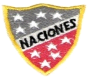 Escuela Particular Las Naciones Nº1973        Avenida Las Naciones 800 MaipúRBD : 25808-3 Fono: 7712401Escuelalasnaciones1973@hotmail.com    PUEBA DE LA UNIDAD N° 1 y 2   LENGUA Y LITERATURA 7° AÑO BASICO.LEER Y COPRENDER TEXTO NARRATIVO: Leer el texto y luego contestar las preguntas fundamentando cada una de estas.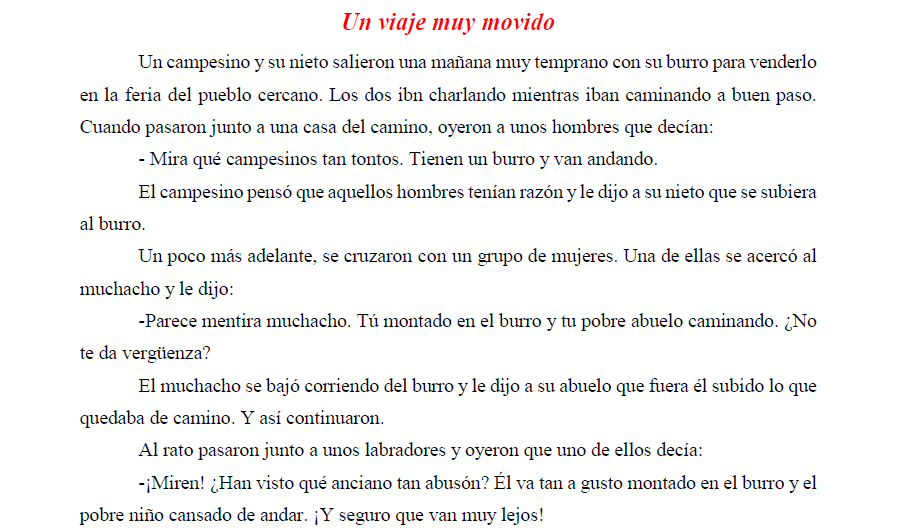 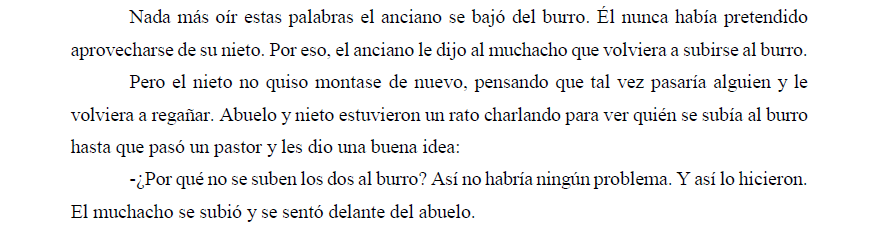 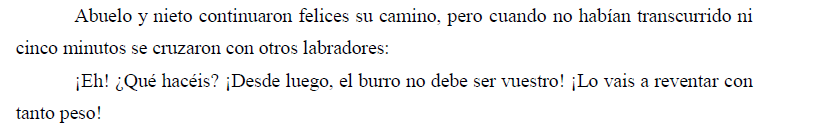 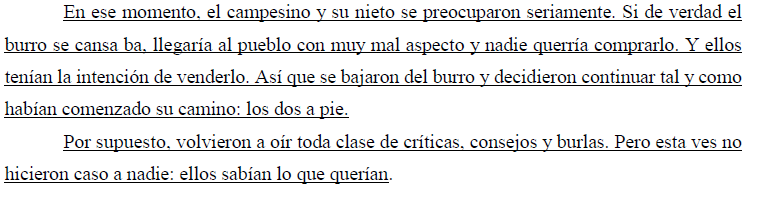 Desarrollo de preguntas.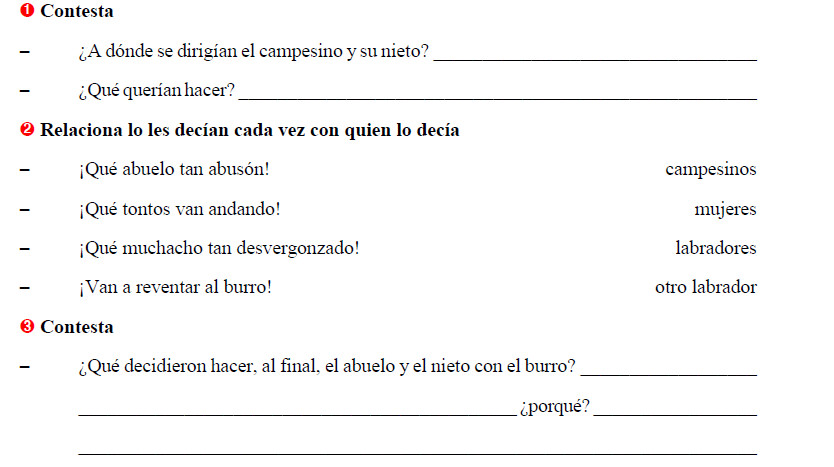 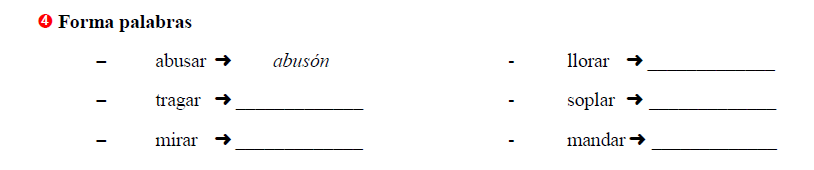                                                                                                                                                            (13 PUNTOS)USANDO LAS PALABRAS ADECUADAMENTE: Utilizar las palabras destacadas, en el texto y luego aplicar en las actividades que se presentan continuación.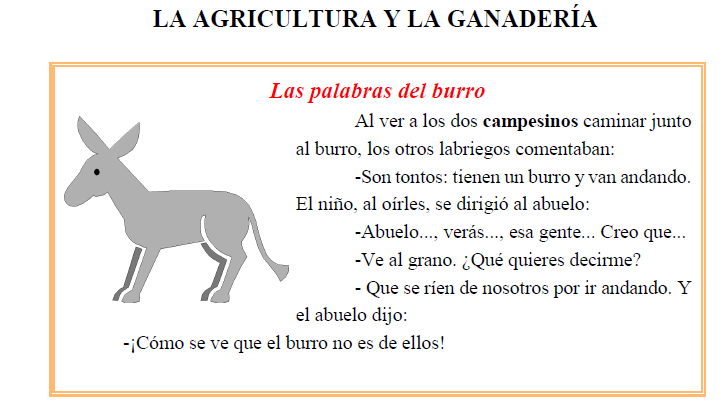 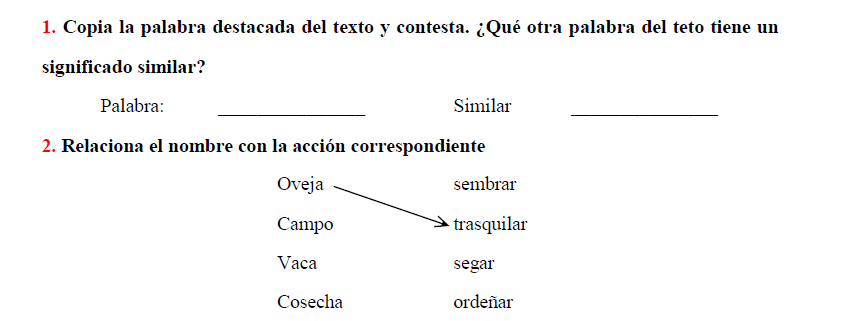 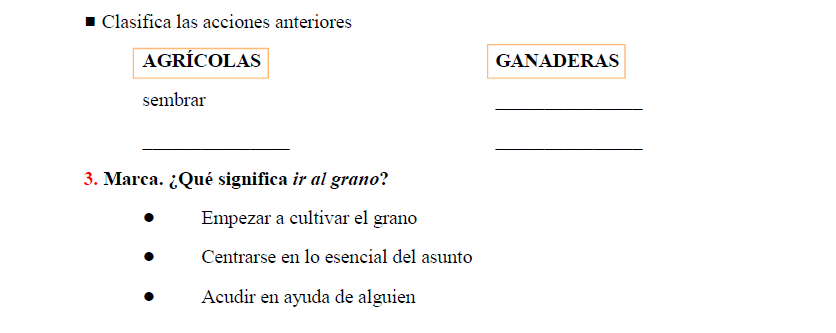                                                                                                                               (8 PUNTOS)IDENTIFICAR ACONTECIMIENTOS: Leer el texto y contestar las preguntas.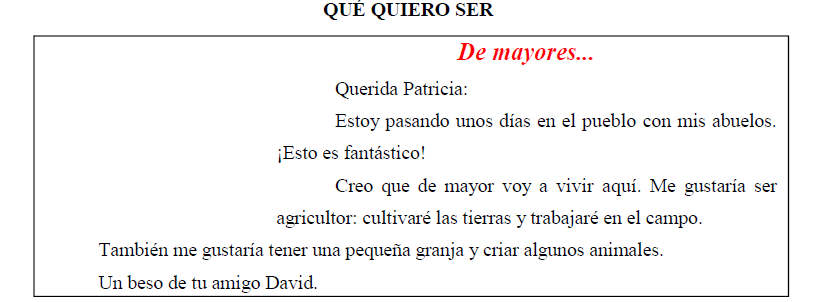 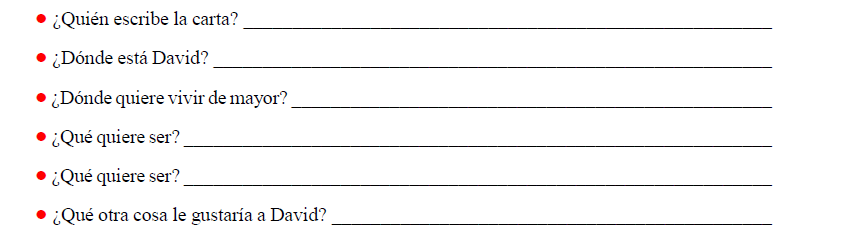 PREGUNTAS PERSONAL: Contestar según tu gusto.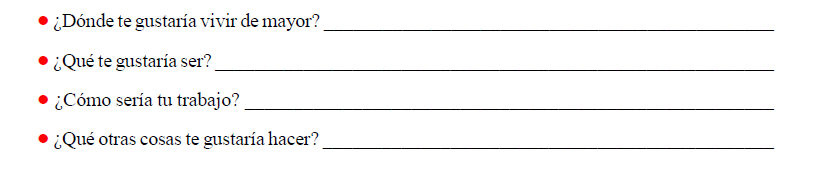                                                                                                                                       (10PUNTOS)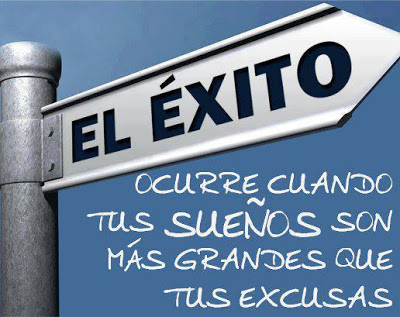 OA25: Sintetizar, registrar y ordenar las ideas principales de textos escuchados o leídos para satisfacer propósitos como estudiar, hacer una investigación recordar detallesOA9: Analizar y evaluar textos de los medios de comunicación, como noticias, reportajes, cartas al director, textos publicitarios o de las redes sociales. Profesora: Luisa Sánchez Contreras              Fecha:  lunes 07 de Julio 2020              Curso: 7° año basico                                                 Nombre: ………………………………………………Prueba de la Unidad N° 1 y 2   TOTAL PUNTAJE: 31